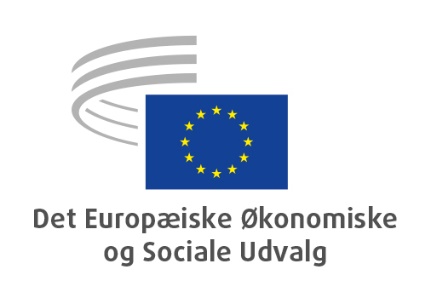 Bruxelles, den 9. juni 2023DEN ØKONOMISKE OG MONETÆRE UNION OG ØKONOMISK OG SOCIAL SAMHØRIGHEDEuropæiske befolknings- og boligstatistikkerHovedpunkterEØSUEØSU går ind for indholdet i Forslag til Europa-Parlamentets og Rådets forordning om europæiske befolknings- og boligstatistikker, om ændring af forordning (EF) nr. 862/2007 og om ophævelse af forordning (EF) nr. 763/2008 og (EU) nr. 1260/2013 og har ikke nogen bemærkninger.Moms i den digitale tidsalder HovedpunkterEØSUunderstreger, at for at få fuldt udbytte af det indre marked har virksomhederne brug for en ensartet anvendelse af momsreglerne i hele EU. Dette kan kun sikres ved en indsats på EU-plan, der forhindrer bureaukrati, uoverensstemmelser og smuthuller i de gældende momsreglerpåpeger, at det nuværende system behandler varer og tjenesteydelser forskelligt i samhandelen inden for EU, og beklager, at det omfattende forslag fra Kommissionen ikke benytter lejligheden til at tilpasse momsbehandlingen mellem varer og tjenesteydelsermener, at den foreslåede frist for indberetning af leveringer af varer og tjenesteydelser inden for EU på to dage forekommer urimeligt kort, og er bekymret over, at fristen på to dage for elektroniske fakturaer og indberetning vil udgøre en hindring for samhandelen i EU, navnlig da mange SMV'er allerede står over for problemer med den meget længere frist inden for det nuværende regelsætmener, at samlefakturaer ikke bør afskaffes, da det vil skabe problemer i mange sektorer. Det bør altid være tilladt at anvende samlefakturaer i forbindelse med indenlandske transaktioneropfordrer Kommissionen til fortsat at arbejde hen imod hurtigst muligt at medtage momsfradrag i One Stop Shop-ordningen (OSS) og hen imod rettidig momsrefusioner bekymret for, at de betragtelige gennemførelsesomkostninger for foranstaltningerne i den omfattende momspakke kan føre til højere priser for forbrugerne.EØSU's anbefalinger til en gennemgribende reform af det europæiske semesterHovedpunkterEØSU mener, at medlemsstaterne kun kan tage ejerskab, hvis de politiske, økonomiske og sociale interessenter inddrages på konkret og strukturel vis i processen omkring det europæiske semester. Inddragelsen af arbejdsmarkedets parter og civilsamfundsorganisationerne skal være en af grundpillerne i det reviderede europæiske semester, hvilket også gælder for inddragelsen af de nationale parlamenter og de lokale og regionale myndigheder. Europa-Parlamentet bør have udvidet sine beføjelser, så de kommer til at omfatte medbestemmelse om overordnede retningslinjer for den økonomiske politik og forslag af europæisk karakterforeslår en reform af det europæiske semester med det formål at styrke dets gennemsigtighed og demokrati, inddragelsen af det organiserede civilsamfund og effektiviteten af dets funktion. De eksisterende indikatorsystemer skal revideres, suppleres og bringes i overensstemmelse med hinanden, hvilket vil bidrage til at forbedre evalueringsprocedurernemener, at de landespecifikke henstillinger, bør dække en periode på tre år med årlige evalueringer og revisioner med henblik på at lette processen i retning af nationalt ejerskab og det organiserede civilsamfunds deltagelse, og at det mest hensigtsmæssige incitament vil være at knytte deres gennemførelse til EU-budgettet og modtagelsen af en del af midlerne fra det i lighed med genopretnings- og resiliensfacilitetenforeslår, at arbejdsmarkedets parter og civilsamfundets organisationer inddrages gennem en struktureret formel høringsprocedure, som bør finde sted i et specifikt organ eller i et allerede eksisterende organ, som disse funktioner er tildelt juridisk. De eksisterende nationale økonomiske og sociale råd bør også spille en rolle i denne procesmener, at principperne for og de generelle karakteristika ved en struktureret og permanent inddragelse af det organiserede civilsamfund i de forskellige faser af det europæiske semester bør fastlægges i en EU-forordning, samtidig med at der tages hensyn til, at det er op til den nationale lovgivning at præcisere de procedurer og organer, som denne høring gennemføres i, og overholde kriterierne om åbenhed, gennemsigtighed og repræsentativitet. Denne forordning bør fastsætte grundlæggende kriterier og principper for bl.a. følgende spørgsmål: tidsplaner (i tilknytning til tidsplanerne for genopretnings- og resiliensfaciliteten og det europæiske semester), formaliteterne i forbindelse med møder samt rettidig og formel offentlig adgang til dokumentation, referater, offentlig meddelelse af forslag og regeringernes svar og en køreplan for gennemførelsen af aftaler.BESKÆFTIGELSE, SOCIALE SPØRGSMÅL OG UNIONSBORGERSKABUsikre ansættelsesforhold og mental sundhedHovedpunkterEØSUtror fuldt og fast på den evidens, som viser, at usikre ansættelsesforhold øger risikoen for en forringelse af arbejdstagernes mentale sundhedanerkender, at disse former for arbejde sjældent er et frivilligt valg for arbejdstagerne, om end der findes arbejdstagere, som vælger demhenleder opmærksomheden på, at usikre ansættelsesforhold er mere udbredte blandt arbejdstagere i ufaglært arbejde og blandt kvinder, unge og migranter. Dette forøger sociale uligheder og kan ligeledes øge forskelsbehandlingen og forværre den sociale slagside med hensyn til mentale sygdommemener, at usikre ansættelsesforhold er uforenelige med opfyldelsen af verdensmålene for bæredygtig udvikling i EUforeslår med henblik på at begrænse usikre arbejdsforhold og udbredelsen af de dermed forbundne mentale sundhedsproblemer at sikre fuld gennemførelse og håndhævelse af den europæiske og nationale lovgivning, der foreskriver ansættelses- og arbejdsvilkår af høj kvalitet, som fremmer arbejdstagernes sundhedforeslår at øge overvågningen af og kontrollen med overholdelsen af denne lovgivning og i den forbindelse afsætte passende ressourcer til de kompetente offentlige myndigheder, samtidig med at der sikres passende økonomiske sanktioner for manglende overholdelseforeslår at træffe foranstaltninger til at sikre, at virksomheder og organisationer, der ikke garanterer overholdelse af denne lovgivning, udelukkes fra offentlige udbud og offentlig støtte i overensstemmelse med de gældende direktiver om offentlige udbudforeslår at vedtage specifik lovgivning, som kan forebygge psykosociale risici på EU-plan, bygge videre på og modernisere direktivet om sikkerhed og sundhed på arbejdspladsen (89/391/EØF), forebygge arbejdsrelaterede psykosociale risici ved kilden og ændre den måde, hvorpå arbejdet udformes, forvaltes og tilrettelægges. Forskning peger nemlig på, at specifik national lovgivning på dette område er et mere effektivt middel i forebyggende indsatser og i bestræbelserne på at gøre arbejdstagerne mindre sårbare over for disse risici. Fordelene ved en sådan national lovgivning vil derfor kunne bredes ud til alle EU-landene gennem et direktivforeslår at bekæmpe kortlagte arbejdsrelaterede psykosociale risici ved kilden ved hjælp af organisatoriske indgreb rettet mod at ændre arbejdsvilkårene i overensstemmelse med de retningslinjer og det politiske oplæg, der blev udarbejdet af WHO og ILO i september 2022foreslår at støtte de igangværende forhandlinger om det forslag til direktiv om forbedring af arbejdsvilkårene i forbindelse med platformsarbejde, som blev fremsat i 2021, og udvikle hensigtsmæssige strategier for anvendelse af kunstig intelligens på arbejdspladsen på en måde, der forebygger erhvervsbetingede risici og forhindrer, at andre arbejdstagerrettigheder undergravesforeslår, at der udformes en industripolitik på europæisk og nationalt plan, som tager sigte på at skabe kvalitetsjob, der sikrer sunde arbejdsvilkår og forbedrer konkurrenceevnen.Demokrati på arbejdspladsenHovedpunkterEØSUstøtter demokrati på arbejdspladsen, da det gør virksomhederne mere modstandsdygtige og økonomisk succesrige og sætter dem i stand til at skabe beskæftigelse og anstændigt arbejde. Der findes også vellykkede former for demokratisk deltagelse i den sociale økonomi og kooperativer. EØSU mener, at demokrati på arbejdspladsen bør omfatte alle arbejdstagere, typer arbejde samt alle arbejdspladser, uanset størrelse, sektor og andre organisatoriske aspekter. En pålidelig europæisk retlig ramme, der vejleder de nationale systemer, er af afgørende betydningopfordrer til at gøre de europæiske samarbejdsudvalg mere effektive ved i væsentlig grad at forbedre retten til deltagelse og ressourcerne, sanktionere overtrædelser af sådanne rettigheder og lette adgangen til domstolsprøvelse. I den forbindelse glæder EØSU sig over Europa-Parlamentets beslutning for nylig om at revidere direktivet om europæiske samarbejdsudvalg og opfordrer Kommissionen til at træffe retlige foranstaltninger rettidigtfinder formålet med det nuværende forslag til et EU-direktiv om platformsarbejde, nemlig at forebygge falsk selvstændighed, hensigtsmæssigt. Dette vil styrke grundlaget for arbejdstagernes stemme i platformsøkonomien, forudsat at passende kriterier for beskæftigelsesstatus er opfyldt. EØSU opfordrer det spanske rådsformandskab til at fremhæve dette aspekt, navnlig i forbindelse med vedtagelsen af direktivet, og til også at behandle disse arbejdstageres muligheder for adgang til kollektiv dækning i overensstemmelse med direktivet om mindstelønmener, at den hurtige udvikling inden for kunstig intelligens (AI) udfordrer de demokratiske standarder i arbejdslivet. EØSU støtter en styrkelse af arbejdstagernes databeskyttelsesrettigheder på en måde, der sikrer arbejdstagernes kollektive rettigheder, og ønsker, at fagforeningerne får tilstrækkelig digital adgang til virksomhederne og deres ansatte for at fremme den sociale dialog om anvendelsen af kunstig intelligens på arbejdspladsengår ind for at definere behovet for bæredygtig virksomhedsledelse i de europæiske retlige rammer. Arbejdstagerne og deres repræsentanter samt civilsamfundet bør inddrages systematisk i denne proces. EØSU støtter den nødvendige indsats for at fastlægge en ensartet ramme for medarbejderindflydelse i bestyrelser under hensyntagen til forskellene mellem medlemsstaternemener, at mere demokrati i arbejdslivet afhænger af samarbejdet mellem alle interessenter, navnlig i forbindelse med den grønne og den digitale omstilling. Det er afgørende at øge bevidstheden om og uddanne de unge i demokrati på arbejdspladsen, hvilket bør understøttes af de europæiske strukturfonde.Procedure i forbindelse med sociale ubalancerHovedpunkterEØSUser proceduren i forbindelse med sociale ubalancer (PSU) som en mulighed for at forbedre koordineringen af de nationale bestræbelser på at opnå opadgående social konvergens og fremme en bedre udnyttelse af den nuværende forvaltningsstruktur i EU. Flere kriser og deres langsigtede virkninger bringer den opadgående sociale konvergens i fare i EU, hvor finanspolitisk og makroøkonomisk styring samt miljøforvaltning er mere udviklet og bedre koordineret end social styringforeslår, at sociale ubalancer defineres som de kritiske situationer, der påvises i den sociale resultattavle, og som klart afviger fra den kurs, der er nødvendig for at opfylde målene i handlingsplanen for den europæiske søjle for sociale rettigheder. Kvaliteten af metoden til at måle sociale resultater bør forbedres, så der i fuldt omfang kan tages hensyn til principperne i den europæiske søjle for sociale rettigheder og flerårige tendenseranbefaler, at PSU integreres i det europæiske semester i dets forskellige faser. Kommissionen og Rådet bør anvende den fælles beskæftigelsesrapport, landerapporterne og dybdegående ad hoc-undersøgelser til at identificere og afhjælpe de sociale ubalancer. De landespecifikke henstillinger bør forholde sig til de sociale ubalancer og tilskynde medlemsstaterne til at gennemføre specifikke reformer. Som reaktion herpå bør den berørte medlemsstat efter høring af arbejdsmarkedets parter og civilsamfundsorganisationer fremsætte forslag om de nødvendige initiativer og reformer, der skal forbedre de situationer, der er udpeget som kritiske i landerapporterne opfordrer Kommissionen og medlemsstaterne til at overveje at gøre de eksisterende regler vedrørende tildeling af fondsmidler (herunder ESI-fondene, genopretnings- og resiliensfaciliteten og andre) mere fleksible, så de hurtigt kan tilpasses de aktuelle samfundsmæssige udfordringer og kritiske situationer, der er identificeret i forbindelse med gennemførelsen af PSU.Udvikling af kompetencer og færdigheder med henblik på den grønne og den digitale omstillingHovedpunkterEØSUopfordrer til at gøre det til en reel rettighed for alle at få adgang til en uddannelse, som klæder den enkelte ordentligt på til at imødegå udfordringerne ved den dobbelte digitale og grønne omstilling, samt ret til livslang læringanerkender, at man bør undgå at gennemføre den grønne og den digitale omstilling ved afskedigelser eller tiltag med drastisk indvirkning på arbejdsmarkedet, og opfordrer indtrængende til at indføre systemer, der fremmer interne snarere end eksterne omstillinger, hvor virksomhederne uddanner deres arbejdstagere i de nødvendige færdighederpåpeger, at der i programmeringen af digitale færdigheder i højere grad bør tages hensyn til uddannelse af ældre og andre dårligt stillede grupper. Udvalget mener, at en retfærdig omstilling kræver, at alle har mulighed for at forbedre deres grundlæggende digitale færdigheder, der anvendes i forbindelse med daglige gøremål, og få indsigt i datasikkerhed, beskyttelse af personoplysninger og privatlivets fred på internettet og farerne ved desinformation. Udvalget opfordrer til, at uddannelse i digitale færdigheder og kompetencer anerkendes og certificeres af de kompetente myndighederefterlyser, at der i EU's handlingsplan for digital uddannelse 2021-2027 indarbejdes effektive strategier til, uanset virksomhedens størrelse og i samarbejde med arbejdsmarkedets parter, at indarbejde effektive strategier til at sikre arbejdstagere og arbejdsløse i alle sektorer bedre uddannelse og tilpasning af deres kompetencer. Udvalget foreslår derudover at indarbejde bæredygtig udvikling i uddannelsespolitikker og -programmerfremhæver betydningen af kollektive forhandlinger i udformningen og tilpasningen af uddannelsesprogrammer. Det er nødvendigt at kombinere tilegnelse af færdigheder med betalt uddannelsesorlov i overensstemmelse med national lovgivning og nationale aftaler opfordrer til at fremme og lette tilpasningen af de eksisterende læringsprogrammer, så de kommer til at omfatte de færdigheder, der kræves i forbindelse med den dobbelte digitale og grønne omstilling, og så underviserne har den nødvendige viden på området finder det afgørende at indføre strategisk overvågning af færdighedsbehov for at foregribe fremtidige uddannelsesbehov på arbejdsmarkedet og i samfundet for derved at undgå grønne og digitale videnskløfter og styrke EU's konkurrenceevne. Forhåndsinformation om passagerer (API)HovedpunkterEØSUer enig i, at der er behov for effektiv indsamling og overførsel af API- og passagerlisteoplysninger (PNR) med henblik på grænseforvaltning og bekæmpelse af ulovlig indvandring samt af sikkerhedsmæssige årsager, herunder behovet for at forebygge og bekæmpe terrorisme og grov kriminaliteterkender, at der er behov for en harmoniseret gennemførelse og overvågning af den gældende retlige ramme for at fjerne forskellene som følge af medlemsstaternes forskellige praksis, øge retssikkerheden, lette passagerstrømmene og mindske de administrative vanskeligheder for luftfartsselskaberneunderstreger betydningen af chartret om grundlæggende rettigheder i forbindelse med anvendelsen af de to forslag til forordning samt behovet for at overholde de nuværende standarder for databeskyttelse anbefaler, at der tilrettelægges en oplysningskampagne og uddannelse af luftfartsselskabernes personale for at håndtere de betydelige lovændringer, der indføres med den nye lovgivningforeslår en yderligere præcisering af normerne for sanktioner, der pålægges private operatører i luftfartsindustrien, og foreslår, at det overvejes at indføre en "tolerancetærskel" for fejl i forbindelse med indsamling og overførsel af data på EU-plan. Sanktioner bør pålægges, når luftfartsselskaber ikke er samarbejdsvillige, eller når det acceptable minimumskvalitetsniveau for API-oplysninger (som defineret på EU-plan) ikke nås. EU-handicapkortetHovedpunkterEØSUunderstreger, at den manglende gensidige anerkendelse af handicap blandt EU-medlemsstaterne hindrer tilgængeligheden af støtteforanstaltninger for personer med handicap, hvilket indebærer, at disse personer ikke har mulighed for at udøve deres ret til at rejse og/eller flytte til andre EU-landefinder det afgørende at supplere lanceringen af EU-handicapkortet med foranstaltninger, både på europæisk og nationalt plan, til at forbedre den generelle tilgængelighed af bebyggede miljøer, transport, tjenesteydelser og varer opfordrer Kommissionen til at vælge en forordning som lovgivningsinstrument, da det vil sikre en ensartet gennemførelse på nationalt planopfordrer til, at kortet omfatter adgang til alle tjenesteydelser, fordele og rabatter, der allerede ydes på nationalt plananbefaler, at EU-handicapkortet omfatter muligheden for midlertidigt at give adgang til ydelser, når en person med handicap flytter til en anden medlemsstat for at studere eller arbejde og venter på at få sin handicapstatus anerkendtmener, at kortet skal være i fysisk format med digitale funktioner, være fuldt tilgængeligt og have en standardiseret ID-størrelse samt indeholde oplysninger om kortindehaverens personlige hjælper og/eller ledsagerforeslår, at lovgivningen om EU-handicapkortet omfatter et fuldt tilgængeligt website på EU-plan med en version i et letlæseligt format og tegnsprogsformat, som indeholder praktiske oplysninger om hvert enkelt land på alle EU-sprog samt EU-dækkende og nationale oplysningskampagner på alle EU-sprogmener, at EU-parkeringskortet og EU-handicapkortet bør forblive fysisk adskilte understreger betydningen af, at EU-institutionerne i forbindelse med udviklingen, gennemførelsen og den efterfølgende evaluering af EU-handicapkortet opretholder et tæt samarbejde med personer med handicap samt med organisationer på EU-plan og nationalt, regionalt og lokalt plan, der repræsenterer personer med handicapopfordrer til, at kortet er i fuld overensstemmelse med den generelle forordning om databeskyttelse (GDPR), således at brugerens personoplysninger beskyttes. Direktivet om bekæmpelse af menneskehandelHovedpunkterEØSUbifalder Kommissionens forslag om at ændre direktivet om bekæmpelse af menneskehandel, eftersom udvalget er enig i, at der er behov for yderligere fremskridt og forbedringer i bekæmpelsen af menneskehandel og beskyttelsen af ofreunderstreger, at kønsperspektivet bør styrkes i direktivets indhold og gennemførelse, eftersom langt størstedelen af ofrene er kvinder og piger. Tilsvarende bør man være opmærksom på personer i sårbare situationer, som kan være lettere for kriminelle netværk at rekruttere og udnyttemener, at direktivet bør have større fokus på ofrene for menneskehandel, og minder medlemsstaterne om deres forpligtelse til at tage sig af disse ofre, beskytte dem og så vidt muligt sikre, at de inkluderes socialt. Direktivet bør ikke kun minde om nødvendigheden af ikke at straffe ofrene for menneskehandel, men bør også styrke de forskellige mekanismer og redskaber til at bistå og støtte dem, navnlig dem, der tilhører sårbare grupperanmoder Kommissionen om i sit forslag til direktiv at medtage behovet for at overholde Rådets direktiv 2003/81/EF fra 2004 om udstedelse af opholdstilladelser til tredjelandsstatsborgere, der har været ofre for menneskehandel, eller som er indrejst som led i ulovlig indvandring, og som samarbejder med de kompetente myndighederanbefaler, at der i de enkelte medlemsstater indføres et uafhængigt overvågnings- og kvalitetssikringsorgan med en national ordfører, der overvåger effektiviteten af de tiltag, som medlemsstaterne træffer i deres bekæmpelse af menneskehandel, og som derudover forsker og samarbejder med de offentlige og private aktører, der beskæftiger sig med menneskehandel på forskellige planer.Styrkelse af den sociale dialogHovedpunkterEØSUbifalder Kommissionens meddelelse om styrkelse af den sociale dialog i Den Europæiske Union og Kommissionens forslag til henstilling om styrkelse af den sociale dialog i Den Europæiske Unionunderstreger, at den sociale dialog på nationalt og europæisk plan spiller en central rolle i udformningen af økonomiske politikker og arbejdsmarkeds- og socialpolitikker, der fremmer opadgående konvergens for alle medlemsstaternes leve- og arbejdsvilkårpåpeger, at de positive resultater af den sociale dialog ikke bør tages for givet, da den sociale dialog ikke er et instrument, der bare sådan kan tages i brug. Kommissionen bør se på de vellykkede nationale, regionale og sektorspecifikke modeller og undersøge, hvorfor de blev en succeser enig i, at der som anført i meddelelsen er behov for en større indsats både nationalt og på EU-plan for at støtte den kollektive overenskomstdækning. Selv om der i henstillingen opregnes en række vigtige faktorer, der kan forbedre dækningen, mangler den et yderst relevant punkt, der fremgår af meddelelsen, nemlig betydningen af sektorspecifikke kollektive aftalerglæder sig over, at henstillingen har til formål at forbedre den sociale trepartsdialog på både europæisk og nationalt plan, men kan samtidig konstatere, at trepartsdimensionen af den sociale dialog i nogle medlemsstater er mere et spørgsmål om formalia end egentlig meningsfuld. Etableringen af en fælles effektiv ramme på nationalt plan for inddragelse af arbejdsmarkedets parter kan bidrage til at sikre, at der gennemføres effektive høringer af høj kvalitet af de nationale arbejdsmarkedsparterpåpeger, at arbejdsmarkedsorganisationernes specifikke rolle som anført i henstillingen bør anerkendes fuldt ud og respekteres i strukturer og processer for den sociale dialog, samtidig med at det anerkendes, at den civile dialog, der involverer en bredere vifte af interessenter og et bredere udvalg af emner, er en særskilt proces.DET INDRE MARKED, PRODUKTION OG FORBRUGYderligere forbedring af EU's digitale konkurrenceevneHovedpunkterEØSUhar den holdning, at EU er nødt til at skabe et gunstigt erhvervsklima med udgangspunkt i en samlet strategi, som inddrager og afstemmer forskellige politikområder med fokus på konkurrenceevnen, den sociale dimension og virksomhedernes indvirkning på borgernes velfærdmener, at de europæiske borgere skal inddrages i strategien for digital konkurrenceevne og føle sig trygge, når det drejer sig om et af de mest relevante emner vedrørende digital indsamling og dataindsamling, nemlig cybersikkerhed. Efter EØSU's opfattelse er EU nødt til at fremme en europæisk dataøkonomi ved at forbedre tilgængeligheden af, adgangen til og overførslen af data og samtidig sikre passende databeskyttelseer af den opfattelse, at investeringer i en omfattende, effektiv og sikker digital infrastruktur er et nødvendigt grundlag for enhver digital udviklingmener, at topkvalitet inden for nøgleteknologier kræver en betydelig stigning i både offentlige og private investeringer i forskning og innovation, udvikling af FUI-infrastrukturer i verdensklasse, tiltrækning af talent og skabelse af økosystemer gennem samarbejde mellem virksomheder, universiteter og forskningsinstitutionerfastholder, at EU og dets medlemsstater bør gøre en særlig indsats for at støtte og lette digitaliseringen af SMV'er. Dette vil omfatte inddragelse af SMV'er i innovationsknudepunkter, dataområder og virksomhedsøkosystemerefterlyser en intelligent og kombineret strategi for færdigheder, da mange sektorer allerede er ved at forberede storstilede projekter vedrørende omskoling og opkvalificering af deres arbejdsstyrke, når det handler om digitaliseringen og den grønne omstillingmener, at det er afgørende med ambitiøse og udfordrende centrale resultatindikatorer med henblik på at styrke og måle EU's digitale konkurrenceevne. De nuværende indikatorer (baseret på Indekset for den digitale økonomi og det digitale samfund (DESI)) og de mål, der er fastsat i forbindelse med det digitale kompas, bør evalueres og suppleres. Regler om offentlige tilskud til sociale og sundhedsmæssige tjenesteydelser af almen økonomisk interesseHovedpunkterEØSUbemærker, at det i betragtning af den gradvise aldring af befolkningen og det stigende antal personer med handicap og dårligt stillede personer, der har behov for passende bistand, er nødvendigt at styrke sundheds- og socialtjenesterne i hele EU. Denne situation kræver et øget udbud af langtidspleje og støtte, der bakkes op af de nødvendige offentlige investeringer, virksomheder og civilsamfundet for at opnå social innovation og finde frem til et passende svar på de aktuelle udfordringermener, at indsatsen for at sikre hensigtsmæssige social- og sundhedstjenester nødvendigvis må støttes med passende økonomiske midler, der kanaliseres via tilstrækkelige offentlige investeringer, og specifik statsstøtte, der er målrettet disse sektorer. De nuværende statsstøtteregler, der blev godkendt i 2012, vil derfor skulle tilpasses for at sikre fair konkurrence og opfyldelse af målsætningerne om almen interessefremhæver, at det nuværende loft for de minimis-støtte til sektoren for tjenesteydelser af almen økonomisk interesse, som er fastsat i forordning (EU) nr. 360/2012, og som beløber sig til 500.000 EUR i tre regnskabsår, helt oplagt bør hæves. Dette gælder navnlig for social- og sundhedstjenester i betragtning af de forudgående og fremtidige virkninger af inflationen samt den særlige rolle, som disse tjenester spiller til gavn for de svageste grupper i befolkningen og for den sociale samhørighedbemærker hvad angår begrebet "en rimelig fortjenstmargen", at det ville være nyttigt, hvis Kommissionen kunne fastlægge kriterier og indikatorer, der skaber en sammenhæng mellem den tilladte fortjenstmargen for de økonomiske aktører og deres evne til at opfylde almennyttige formål og dermed skabe positive sociale virkninger.30 år med det indre marked: Hvordan kan det indre markeds funktion forbedres?HovedpunkterEØSUmener, at det indre marked har været og stadig er en af de største politiske og økonomiske succeser i den europæiske integrationsproces. Både borgere og virksomheder har nydt godt af det, og det bør betragtes som en løbende forbedringsproces, der altid tilpasser sig til nye behov, når de opstårhar den holdning, at der stadig er behov for en kritisk gennemgang og nye forbedringer, ikke kun med hensyn til det, der stadig skal opnås, men også hvad angår nye udfordringer såsom covid-19-pandemien, energikrisen og Ruslands invasion af Ukrainehåber, at "programmet for det indre marked 2021-2027", der skal forbedre det indre markeds funktion samt konkurrenceevnen og bæredygtigheden blandt virksomheder, vil blive ledsaget af passende værktøjer til kontrol og beskyttelse hvad angår arbejdets kvalitet, lige vilkår for alle virksomheder, borgerrettigheder og forbrugerbeskyttelseglæder sig over bestræbelserne på at mindske den kritiske afhængighed af tredjelande og opfordrer Kommissionen til at vedtage alle de nødvendige foranstaltninger til at ajourføre den europæiske industripolitik ved at bevare og styrke det indre marked og dets fordele for forbrugerne, arbejdstagerne og virksomhedernebetragter den frie bevægelighed for personer og arbejdstagere som en af grundpillerne for det indre marked og opfordrer derfor til, at der sættes fart i anerkendelsen af kvalifikationer og eksamensbeviser på tværs af medlemsstaternemener, at den mest bekymrende tendens, der påvirker de europæiske virksomheders konkurrenceevne og bæredygtighed, er den stigende forekomst af nationale lovgivningsinitiativer, der træder i kraft, inden der offentliggøres europæiske initiativer, og som derfor gør det vanskeligt at harmonisere reglernemener, at man blandt alle de nye udfordringer for det indre marked bør prioritere at fremme EU's åbne strategiske autonomi med hensyn til forsyning og handel i energisektoren, i sektoren for kritiske råstoffer og mere generelt inden for innovationslederskab, digitalisering og avanceret forskning.LANDBRUG, UDVIKLING AF LANDDISTRIKTERNE OG MILJØRevision af forordningen om klassificering, mærkning og emballering af kemikalierHovedpunkterEØSUunderstreger, at der, selv om det er muligt for EU at foreslå en ajourføring af FN's globalt harmoniserede system (UN GHS) i overensstemmelse med den reviderede CLP-forordning, ingen garanti er for, at EU's forslag vil blive accepteret af alle parter. En midlertidig afvigelse kan blive et problem på langt sigt. Det ser ud til, at det vil være praktisk talt umuligt at gennemføre de nye forslag om onlinesalg med oprindelse uden for EU, medmindre det accepteres af UN GHSanser det for at være af afgørende betydning, at Det Europæiske Kemikalieagentur (ECHA) har tilstrækkelige ressourcer, ekspertise og personale til at gennemføre den reviderede forordning. Navnlig vil tilføjelsen af nye fareklasser kræve, at ECHA og medlemsstaterne øger deres ressourcer til specifikt at håndtere den øgede arbejdsbyrdebeklager, at der ikke er nogen konkret bestemmelse om at advare forbrugerne i tilfælde, hvor de kemiske ingredienser i en mærkevare er ændret, men hvor varemærket forbliver det samme. Forbrugerne bør advares om sådanne ændringer, hvis varemærket forbliver det sammeforeslår, at Kommissionens ramme for overvågning af gennemførelsen af den reviderede CLP-forordning skal indeholde en grundig vurdering af indvirkningen på vigtige værdikæder, der involverer kemikalier, så de ikke påvirkes negativt. Rådet for Den Europæiske Kemiindustri (Cefic) skønner, at helt op til 12.000 stoffer kan blive berørt af de foreslåede ændringer af CLP og den generiske tilgang til risikostyring. Som følge heraf vil mange produkter, som forbrugere og fagfolk er afhængige af, måske ikke længere være tilgængelige på markedetopfordrer til, at der lægges særlig vægt på trivslen for dem, der arbejder i den kemiske industri. Sundhed og sikkerhed skal altid prioriteres. Arbejdstagerne i den kemiske industri bør gennemgå et intensivt uddannelsesforløb, så de har fuldt kendskab til de kemikalier, de er i kontakt med i deres arbejde. Alt udstyr skal vedligeholdes korrektunderstreger, at forsigtighedstilgangen er vigtig for beskyttelsen af sundhed og miljø.EU's algeinitiativHovedpunkter EØSUglæder sig over Kommissionens meddelelse om at skabe en stærk og bæredygtig algesektor i EUpåpeger, at det i forbindelse med udviklingen af en algesektor er nødvendigt at øge tilliden til produkterne og være mere opmærksom på sikkerhedenforstår den fornuftige balance mellem makroalger og mikroalger i meddelelsen, men anbefaler at undersøge, hvordan ferskvandssegmentet i algesektoren kan skabe fordele for visse medlemsstater (dem uden en havkystlinje)anbefaler, at der anlægges en mere afbalanceret og integreret tilgang til beslægtede sektorer, at der skelnes klart mellem EU's og medlemsstaternes kompetencer, og at man om nødvendigt beskytter det indre marked mod billige importprodukter.Retten til et sundt miljø i Den Europæiske Union, navnlig i lyset af krigen i UkraineHovedpunkterEØSUfremhæver det presserende behov for at forbedre miljøbeskyttelsen af hensyn til de grundlæggende rettigheder i og uden for EU, eftersom situationen er blevet forværret af de miljøskader, der er opstået i kølvandet på krigen i Ukraine, der er hjemsted for 35 % af Europas biodiversitet. Der er bl.a. tale om skader på menneskers fysiske og mentale sundhed, forringelse af økosystemer, luft- og vandforurening samt forurening af agerjord og græsningsarealer, der alt sammen udgør en umiddelbar trussel mod landbrugsproduktionen og blotlægger den globale fødevaresikkerheds skrøbelighedbeder EU om støtte til at dokumentere, kortlægge og måle disse konsekvenser, tilstræbe retlig beskyttelse af miljøet og sikre, at Rusland holdes ansvarlig for sin aggressionopfordrer Kommissionen og Rådet til at tage skridt til at afdække de negative miljømæssige konsekvenser af Ruslands ulovlige krig mod Ukraine, og hvordan de påvirker menneskerettighederne. Betydningen af at anerkende økocid i EU-lovgivningen kan bidrage til at holde Rusland ansvarlig for sine handlinger på en måde, der afspejler de miljømæssige og økologiske skaderopfordrer indtrængende til, at EU bidrager til at beskytte Ukraines miljø og genoprette miljøskader, som krigen har forårsaget. Alle grønne og bæredygtige genopbygningsbestræbelser vil ske i overensstemmelse med verdensmålene for bæredygtig udvikling, de internationale ILO-standarder og principperne om social konditionalitet samt EU's miljølovgivning, hvilket vil hjælpe Ukraine på vej til et EU-medlemskabunderstreger, at menneskers sundhed og miljøkvalitet hænger uadskilleligt sammen – økosystemers, dyrs og menneskers sundhed er indbyrdes forbundne – og at EU skal sikre retten hertilopfordrer alle medlemsstater og EU-institutioner til at intensivere deres bestræbelser på at forbedre effektiviteten af de eksisterende retlige værktøjer, da der ofte mangler effektivitet i praksis.Revision af direktiv 94/62/EF om emballage og emballageaffaldHovedpunkterEØSUstøtter Kommissionens forslag og de igangværende bestræbelser på at reducere mængden af emballageaffald, da denne bliver ved med at stige verden over og er yderst skadelig for vores sundhed, liv, økonomier og for planetenefterlyser en egentlig konsekvensanalyse af genbrugs- og genpåfyldningsmuligheder og anbefaler, at der kun påtænkes og anvendes obligatoriske mål for genanvendt indhold for specifikke emballagematerialer, når dette kan føre til øget brug af genanvendte materialeropfordrer alle relevante interessenter til at involvere sig i gennemførelsen af den nye lovgivning. En gennemførelse af de ajourførte regler i de nationale lovgivninger bør ikke pålægge SMV'er unødvendige administrative eller driftsmæssige byrderforeslår at øge den procentdel af emballageaffaldet, der skal genanvendes i større målestok, fra 75 % til 90 % af EU's befolkning og lade den omfatte mindst to tredjedele af EU's medlemsstater inden 2030. Udvalget glæder sig også over indførelsen af ydeevneklasser for genanvendelighed og udfasningen af den dårligst præsterende emballage i ydeevneklasse E inden 2030foreslår, at mål burde beregnes på grundlag af antallet af indbyggere, den økonomiske aktivitet, den industrielle produktion og indbyggernes indkomstopfordrer til anvendelse og håndhævelse af beskyttelses- og støtteordninger (almen uddannelse, videreuddannelse, kollektive overenskomstforhandlinger, kompensationsordninger og overførsel til andre industrier), når det gælder arbejdstagere, der er ansat i industrier under omstillingopfordrer Kommissionen til at vedtage en særskilt skræddersyet ramme for evaluering, overvågning og sammenligning af emballagestrategier for forskellige produkter med henblik på at mindske mængden af emballageaffaldunderstreger, at forbrugerne bør inddrages i og tilskyndes til at genbruge, returnere eller genanvende emballagemateriale på en optimal måde gennem positive og negative kompensationsmekanismer og gennem oplysnings- og uddannelseskampagner, hvilket vil sætte forbrugerne i stand til bedre at se og forstå den rolle, de selv spilleropfordrer Rådet og Europa-Parlamentet til at arbejde tæt sammen med de lokale og regionale myndigheder og de økonomiske aktører for at finde frem til de bedste måder, hvorpå mærkningssystemet kan gennemføres i praksis.Politisk ramme for biobaseret, biologisk nedbrydeligt og komposterbart plastHovedpunkterEØSUhilser den rettidige meddelelse om en EU-politikramme for bioplast, biologisk nedbrydelig plast og komposterbar plast velkommen. Der er tale om en sektor, hvor der åbnes muligheder for at komme tættere på målene for bæredygtighed og cirkularitetfremhæver, at Europa er pioner inden for udviklingen af bioplast og biologisk nedbrydelig plast målt på finansiering af forskningsprojekter og den deraf følgende stilling som verdens næststørste producent. EU bør højne standarden i den globale konkurrence gennem hensigtsmæssig implementering af politikrammen ved hjælp af specifikke ensrettede administrative, lovgivningsmæssige, normative og økonomiske foranstaltningertilskynder Kommissionen til at drage konklusioner på grundlag af komparative analyser af fordelene ved biobaseret, biologisk nedbrydelig og komposterbar plast i forhold til fossilbaseret plastanbefaler, at der i overensstemmelse med de seneste videnskabelige resultater foretages en systematisk gennemgang af alle foranstaltninger, der direkte og indirekte påvirker de lovgivningsmæssige og normative rammer. Dette kan mindske forvirringen og beskytte brugerneopfordrer til, at det hierarkiske kaskadeprioriteringssystem anvendes på vurderingen af materialer, produkter og processer, herunder aspekter vedrørende cirkularitet og bæredygtigheder overbevist om, at livscyklusanalyse er et fremragende redskab til vurdering af visse bæredygtighedsaspekter af produkter og således er en hjælp til at styre planlagte eller igangværende forsknings-, innovations- og investeringsaktivitetertilskynder medlemsstaterne til at fastlægge obligatoriske bestemmelser om mængden af biobaseret plast i både biobaseret plast og komposterbar plaster af den opfattelse, at forordningen også bør omfatte en række plastprodukter og plastanvendelser, der er til engangsbrug og ikke kan genanvendes. I disse tilfælde er det bedre at anvende biobaseret plast og/eller komposterbar plastunderstreger, at forbrugerne skal have klar information og redskaberne til at kunne spille en aktiv rolle i den grønne omstilling. I forbindelse med biobaseret plast er dette ensbetydende med bevidstgørelse, genkendelse og korrekt håndtering af udtjente produkter understøttet af utvetydig mærkningEKSTERNE FORBINDELSERSærlige regler for humanmedicinske lægemidler bestemt til markedsføring i NordirlandHovedpunkterEØSUer enig i, at bestemmelserne i den foreslåede forordning er hensigtsmæssigt afgrænset til det relevante politikområde, og at en vurdering af sammenhængen med andre EU-politikker ikke er nødvendigstøtter vedtagelsen og en hurtig gennemførelse af forslaget til forordning, som vil sikre uafbrudt forsyning af humanmedicinske lægemidler til Nordirland og forbedre udsigterne til, at protokollen om Irland/Nordirland bliver gennemført, samt bidrage til at beskytte Belfastaftalen/langfredagsaftalener enig i, at det er yderst vigtigt, at forslaget til forordning indeholder en bestemmelse, som gør det muligt for Kommissionen at suspendere specifikke regler, i tilfælde af at Det Forenede Kongerige ikke overholder sine forpligtelseropfordrer til løbende høring af vigtige interessenter som en hjælp til at sikre rettidig gennemførelse samt til overvågning af eventuelle fremtidige risici for opfyldelse af målene med den foreslåede forordninganbefaler, at EU-institutionerne opdateres regelmæssigt om fremskridt med gennemførelsen inden januar 2025.Særlige regler vedrørende indførsel til Nordirland fra andre dele af Det Forenede Kongerige af visse sendinger af varerHovedpunkterEØSUer enig i, at bestemmelserne i den foreslåede forordning er hensigtsmæssigt afgrænset til det relevante politikområde, og at en vurdering af sammenhængen med andre EU-politikker ikke er nødvendigstøtter vedtagelsen og en hurtig gennemførelse af forslaget til forordning, som sikrer passende SPS-standarder for en gennemsigtig, strømlinet og sikker forsyning af visse landbrugsvarer til markedet i Nordirland fra andre dele af Det Forenede Kongerige samt ikke-kommerciel flytning af selskabsdyr af arterne hund, kat og fritteanerkender den betydelige indsats, der er gjort for at finde frem til en balance mellem forenklede procedurer, garantier for integriteten af EU's indre marked og beskyttelse af folke-, dyre- og plantesundhedenopfordrer indtrængende Kommissionen til yderligere at afklare og finde løsninger på de områder, hvor der er store forskelle mellem SPS-standarderne i Det Forenede Kongerige og EU, navnlig for at undgå overtrædelser af det indre markeds regler og forskelsbehandling af nordirske borgere, forbrugere og virksomhederer enig i, at det er yderst vigtigt, at forslaget til forordning indeholder en bestemmelse, som gør det muligt for Kommissionen at suspendere specifikke regler, i tilfælde af at Det Forenede Kongerige ikke overholder sine forpligtelseropfordrer til løbende høring af vigtige interessenter som en hjælp til at sikre rettidig gennemførelse samt til overvågning af eventuelle fremtidige risici for opfyldelse af målene med den foreslåede forordning, navnlig hvad angår SMV'ernes overholdelse af reglerne og dermed forbundne byrderanbefaler, at EU-institutionerne opdateres regelmæssigt om fremskridt med gennemførelsen inden oktober 2023.TRANSPORT, ENERGI, INFRASTRUKTUR OG INFORMATIONSSAMFUNDETGrænseoverskridende udveksling af oplysninger om færdselslovsovertrædelserHovedpunkterEØSUDa EØSU går fuldt ud ind for forslagets indhold og ikke har nogen bemærkninger, har udvalget besluttet at afgive en udtalelse til støtte for det fremsatte forslag.Omstillingen til et langsigtet bæredygtigt transportsystemHovedpunkterEØSUmener, at borgerne og erhvervslivet kun vil støtte aktivt op om omstillingen til et transportsystem, der er bæredygtigt på lang sigt, hvis den foregår på en måde, der er økonomisk og socialt acceptabel. Ellers er der en alvorlig risiko for fiasko og social urounderstreger, at:virksomhederne skal føle, at de ikke bliver belastet af uforholdsmæssigt store omkostninger, og at de bevarer deres konkurrenceevnearbejdstagerne skal have mulighed for at omstille sig til nye arbejdsvilkår på en socialt acceptabel mådeborgerne, i både byområder og landdistrikter, skal have sikkerhed for tilgængelighed og mobilitet til en rimelig pris og på gode generelle vilkårunderstreger, at der skal være særlig opmærksomhed på transportinfrastruktur, især til distribution af alternative brændstoffer, på transporttilgængelighed, anvendelse af rene brændstoffer, integration af transportformer, indførelse af innovationer og nye transportformer.DEN RÅDGIVENDE KOMMISSION FOR INDUSTRIELLE ÆNDRINGERInitiativ om virtuelle verdener såsom metaversHovedpunkterEØSUer overbevist om, at metaverset og udviklingen af virtuelle verdener sandsynligvis vil have en drastisk indvirkning på den måde, vi lever sammen på, og skønner, at der stadig er behov for fremskridt med hensyn til accepten af brugen af disse nye teknologier, som øger sikkerheden for alle former for arbejdstageremener, at der er behov for løbende at analysere, om den gældende lovgivning er tilstrækkelig til at regulere de virtuelle verdenerer af den opfattelse, at EU må garantere, at den eksisterende lovgivning, der finder anvendelse i den virkelige verden, også overholdes i den virtuelle verden, og at der om nødvendigt træffes passende foranstaltninger for at imødekomme specifikke behov for regulering af metaversetmener, at metaverset skal tilvejebringe løsninger på uløste problemer eller gøre det muligt at fremstille produkter til lavere omkostninger og på kortere tid, forbedre kvaliteten, mindske risiciene og øge effektivitetenvurderer, at metaverset potentielt kan have en positiv indvirkning på miljøet og klimaændringerne ved at muliggøre fjernarbejde på et nyt niveau, mindske behovet for fysiske rejser og reducere kulstofemissioner ogmener, at der allerede nu er behov for at tage fat på spørgsmålet om beskatning af aktiviteter i metaverset.Udvikling af emissionsnormer, der skal afløse Euronorm 6/VI for personbiler, varevogne, lastbiler og busser HovedpunkterEØSUstøtter indførelsen af Euro 7-emissionsnormer som et vigtigt element i opfyldelsen af EU's luftkvalitetsmål. Dette vil ligeledes gøre det muligt for EU at bevare sit industrielle lederskab inden for rene bilteknologierefterlyser en øget indsats inden for faglig uddannelse, opkvalificering/omskoling af arbejdsstyrken, regionale/lokale programmer for økonomisk omstilling og faglig omklassificeringglæder sig over de mange forbedringer i forslaget til forordning: forebyggelse af manipulation, anvendelse af digitale teknologier, mindskning af kompleksiteten samt medtagelse af elektriske køretøjer og ikkeudstødningsemissionerbemærker, at individuel mobilitet i privatbil skal forblive økonomisk overkommelig for at undgå "mobilitetsfattigdom" (da der ikke findes tilstrækkelige alternative transportmuligheder uden for byområder)mener, at incitamenter til forbrugerne vil fremskynde udskiftningen af bilparken og medføre betydelige sundhedsmæssige fordele, da erstatningen af Euro 1/I-5/V-køretøjer med Euro 6/VI-køretøjer vil føre til en reduktion af NOx-emissionerne på 80 %ønsker en hurtig vedtagelse af forordningen og en frist på mindst to år for biler/erhvervskøretøjer og tre år for busser/tunge køretøjer._____________578. PLENARFORSAMLING26. og 27. april 2023SAMMENDRAG AF VEDTAGNE UDTALELSER, RESOLUTIONER OG INFORMATIONS- og EVALUERINGSRAPPORTERDette dokument findes på alle de officielle EU-sprog på EØSU's hjemmeside:https://www.eesc.europa.eu/da/our-work/opinions-information-reports/plenary-session-summariesDe omtalte udtalelser kan konsulteres online via EØSU's database:https://dmsearch.eesc.europa.eu/search/opinionOrdførerKategori C-udtalelse Ref.COM(2023) 31 final Ref.EESC-2023-01729-00-00-ACKontaktKrisztina Perlaky-TóthTlf.00 32 2 546 97 40E-mailKrisztina.PerlakyToth@eesc.europa.euOrdførerPhilip von Brockdorff (Arbejdstagergruppen – MT)MedordførerKrister Andersson (Arbejdsgivergruppen – SE)Ref. COM(2022) 701-703 finalEESC-2022-06315-00-00-ACRef. KontaktJüri SoosaarTlf.00 32 2 546 96 28E-mailJuri.Soosaar@eesc.europa.euOrdførereJavier Doz Orrit (Arbejdstagergruppen – ES)Luca Jahier (Gruppen af civilsamfundsorganisationer – IT)Gonçalo Lobo Xavier (Arbejdsgivergruppen – PT)Ref.InitiativudtalelseEESC-2022-05830-00-01-ACKontaktColombe GregoireTlf.:00 32 2 546 92 86E-mailColombe.Gregoire@eesc.europa.eu OrdførerJosé Antonio Moreno Díaz (Arbejdstagergruppen – ES)Ref.Sonderende udtalelse på anmodning af det spanske rådsformandskabEESC-2023-00331-00-01-ACKontaktValeria AtzoriTlf.00 32 2 546 87 74E-mailValeria.Atzori@eesc.europa.euOrdførerReiner Hoffmann (Arbejdstagergruppen – DE)Medordfører:Krzysztof Balon (Gruppen af civilsamfundsorganisationer – PL)Ref.Sonderende udtalelse på anmodning af det spanske rådsformandskabRef.EESC-2022-05648-00-01-ACKontaktJune BedatonTlf.:00 32 2 546 81 34E-mailJune.Bedaton@eesc.europa.euOrdførerJustyna Kalina Ochędzan (Gruppen af civilsamfundsorganisationer – PL)Ref. Sonderende udtalelse på anmodning af det spanske rådsformandskabRef. EESC-2022-06030-00-00-ACKontaktMargherita LogrilloTlf.00 00 32 2 546 90 99E-mailMargherita.Logrillo@eesc.europa.euOrdførerMedordfører:Maria del Carmen Barrera Chamorro (Arbejdstagergruppen – ES)Justyna Kalina Ochędzan (Gruppen af civilsamfundsorganisationer – PL)Ref.Sonderende udtalelse på anmodning af det svenske rådsformandskabEESC-2023-00118-00-00-ACKontaktSabrina BorgTlf.00 32 2 546 97 27E-mailSabrina.Borg@eesc.europa.euOrdførerTymoteusz Adam Zych (Gruppen af civilsamfundsorganisationer – PL)Ref.COM(2022) 729-31 finalEESC-2023-00256-00-00-ACKontaktGemma AmranTlf.:+32 2 2 546 94 15E-mailGemma.Amran@eesc.europa.euOrdførerIoannis Vardakastanis (Gruppen af civilsamfundsorganisationer – EL)Ref.Sonderende udtalelse på anmodning af KommissionenEESC-2023-00525-00-00-ACKontaktValeria AtzoriTlf.00 32 2 546 87 74E-mailValeria.Atzori@eesc.europa.euOrdførerJosé Antonio Moreno Díaz (Arbejdstagergruppen – ES)MedordførerPietro Vittorio Barbieri (Gruppen af civilsamfundsorganisationer – IT)Ref. COM(2022) 732-736 finalRef. EESC-2022-06310-00-00-ACKontaktGemma AmranTlf.:00 32 2 546 94 15E-mailGemma.Amran@eesc.europa.euOrdførerPekka Ristelä (Arbejdstagergruppen – FI)Medordfører:Mariya Mincheva (Arbejdsgivergruppen – BG)Ref.COM(2023) 38-40 finalRef.EESC-2023-00572-00-00-ACKontaktTriin Aasmaa GomesTlf.00 32 2 546 95 24E-mailTriin.AasmaaGomes@eesc.europa.euOrdførerGonçalo Lobo Xavier (Arbejdsgivergruppen – PT)Medordfører:Philip von Brockdorff (Arbejdstagergruppen – MT)Ref.Sonderende udtalelse på anmodning af det svenske rådsformandskabRef.EESC-2023-00254-00-00-ACKontaktDalila BernardTlf.00 00 32 2 546 84 38E-mailDalila.Bernard@eesc.europa.euOrdførerGiuseppe Guerin (Gruppen af civilsamfundsorganisationer – IT)Medordfører:Paulo Barros Vale (Arbejdsgivergruppen – PT)Ref.SWD(2022) 389 finalRef.EESC-2022-06322-00-00-ACKontaktSilvia StaffaTlf.00 32 2 546 83 78E-mailSilvia.Staffa@eesc.europa.euOrdførerFelipe Medina Martin (Arbejdsgivergruppen – ES)Medordfører:Angelo Pagliara (Arbejdstagergruppen – IT)Ref.:Sonderende udtalelse på anmodning af det svenske rådsformandskabRef.:EESC-2023-00148-00-00-ACKontaktDalila BernardTlf.00 32 2 546 84 38E-mailDalila.Bernard@eesc.europa.euOrdførerJohn Comer (Gruppen af civilsamfundsorganisationer – IE)Ref.COM(2022) 748 finalRef.EESC-2023-00182-00-00-ACKontaktSusannah Hallgren, Caroline VerhelstTlf.00 32 2 546 93 52, 00 32 2 546 94 97E-mailSusannah.Hallgren@eesc.europa.eu,Caroline.Verhelst@eesc.europa.euOrdførerZsolt Kükedi (Gruppen af civilsamfundsorganisationer – HU)Ref.COM(2022) 592 finalRef.EESC-2022-05904-00-00-ACKontaktArturo Iniguez YusteTlf.:00 32 2 546 87 68E-mailArturo.Iniguez@eesc.europa.eu OrdførerOzlem Yildirim (Gruppen af civilsamfundsorganisationer – FR)Ref.InitiativudtalelseEESC-2022-05826-00-01-ACKontaktCaroline VerhelstTlf.00 32 2 546 94 97E-mailCaroline.Verhelst@eesc.europa.eu OrdførerMedordfører:István Komoróczki (Arbejdsgivergruppen – HU)Panagiotis Gkofas (Gruppen af civilsamfundsorganisationer – EL)Ref.COM(2022) 677 final Ref.EESC-2022-06037-00-00-ACKontaktCaroline VerhelstTlf.00 32 2 546 94 97E-mailCaroline.Verhelst@eesc.europa.euOrdførerMedordfører:András Edelényi (Arbejdsgivergruppen – HU)Alessandro Mostaccio (Gruppen af civilsamfundsorganisationer – IT)Ref.COM(2022) 682 finalRef.NAT/886 – EESC-2022-06068-00-00-ACKontaktCaroline VerhelstTlf.00 32 2 546 94 97E-mailCaroline.Verhelst@eesc.europa.euOrdførerJack O'Connor (Arbejdstagergruppen – IE)Ref.COM(2023) 122 finalEESC-2023-01620-00-00-ACRef.KontaktSveto TrajkovskiTlf.00 32 2 546 90 75E-mailSveto.Trajkovski@eesc.europa.euOrdførerKlaas Johan Osinga (Gruppen af civilsamfundsorganisationer – NL)Ref.COM(2023) 124 finalEESC-2023-01622-00-00-ACRef.KontaktMarco RistoriTlf.32 2 546 99 69E-mailMarco.Ristori@eesc.europa.euOrdførerRef.Kategori C-udtalelseCOM(2023) 126 finalEESC-2023-01806-00-00-ACKontaktAntonio Ribeiro PereiraTlf.:00 32 2 546 93 63E-mailAntonio.RibeiroPereira@eesc.europa.euOrdførerStefan Back (Arbejdsgivergruppen – SE)MedordførerMateusz Szymański (Arbejdstagergruppen – PL)Ref.Sonderende udtalelse på anmodning af det svenske rådsformandskabEESC-2022-06323-00-00-ACRef.KontaktAntónio Ribeiro PereiraTlf.00 32 2 546 93 63E-mailAntonio.RibeiroPereira@eesc.europa.euOrdførerMartin Böhme (Gruppen af civilsamfundsorganisationer – DE)Martin Böhme (Gruppen af civilsamfundsorganisationer – DE)Medordfører:Hervé Jeannin (Kat. 2 – FR)Hervé Jeannin (Kat. 2 – FR)Ref.InitiativudtalelseEESC-2023-00888-00-00-ACInitiativudtalelseEESC-2023-00888-00-00-ACKontaktMarie-Laurence DrillonTlf. 00 32 2 546 83 20E-mail Marie-laurence.Drillon@eesc.europa.euOrdførerBruno Choix (Arbejdsgivergruppen – FR)Medordfører:Guido Nelissen (Kat. 2 – BE)Ref.COM(2022) 586 finalEESC-2022-03561-00-00-ACRef.KontaktAleksandra WieczorekTlf.: 00 32 2 546 93 89E-mail Aleksandra.Wieczorek@eesc.europa.eu